PresseinformationStore ambitioner for cykelholdet BORA – hansgrohe: Tour de France 2016 og på vej mod WorldTour hansgrohe bliver medsponsor af internationalt cykelhold fra 2017Saint-Lô/Raubling/Hasselager, 7. juli 2016. Når cykelsæsonen 2017 går i gang, har det nuværende tyske pro-kontinental-cykelhold BORA – ARGON 18 skiftet navn til BORA – hansgrohe, da Hansgrohe-gruppen netop har offentliggjort, at mærket hansgrohe bliver holdets anden hovedsponsor. Armatur- og badspecialistens grønne logo vil dermed pryde holdets cykeltrøjer i nogle af de største cykelløb til næste år, men allerede i dette års Tour de France ses hansgrohes logo på BORA – ARGON 18’s trøjer. BORA – hansgrohe går målrettet efter at rykke op i cykelsportens bedste liga – WorldTour – i 2017.Sponsering øger kendskabet til hansgrohe”Vand og sport hænger tæt sammen, og vi kan især identificere os med cykelsporten, der er dynamisk og begejstrer folk. Som holdsponsor er vores mål at øge kendskabet til mærket hansgrohe, og ved hjælp af cykelsportens store events, såsom Tour de France, kan vi nå ud til målgrupper i hele verden,” fortæller Thorsten Klapproth, administrerende direktør for Hansgrohe SE. Hansgrohe-gruppen har i flere år sponseret professionelle atleter og senest det belgiske cykelløb ”Hansgrohe Superprestige”.BORA, holdets anden hovedsponsor, fremstiller innovative emhætteløsninger, der lige som hansgrohes produkter står for nytænkning og høj kvalitet. Ifølge BORAs direktør Willi Bruckbauer har den hidtidige sponsoraftale med BORA – ARGON 18 båret frugt i form af øget omsætning i især de lande, hvor cykelsport er særligt populær. Håbet er, at samarbejdet med BORA også på køkkenområdet vil styrke mærket hansgrohe hos forbrugerne.***Inden for Hansgrohe-gruppen er hansgrohe premium-mærket for brusere, bad- og køkkenarmaturer. Som prisbelønnede med talrige udmærkelser i hele verden står produkterne for innovativt design, bæredygtige teknologier og et maksimum af funktionel kvalitet, hvilket begrunder mærkets succes som en af verdens førende producenter på badeværelsesområdet. Med opfindelser og teknologier som bruserstangen, QuickClean antikalk-funktionen, AirPower- og EcoSmart-teknologien samt den komfortable Select-betjeningsteknologi anses hansgrohe som innovationsførende i den internationale sanitetsbranche.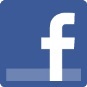 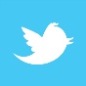 Læs mere om mærket hansgrohe på:www.facebook.com/hansgrohe www.twitter.com/hansgrohe_pr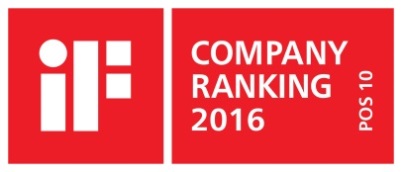 Sanitetsbranchens designlederI den aktuelle Ranking fra det Internationale Forum Design (iF) af de bedste virksomheder i verden når det handler om design, ligger Hansgrohe SE på en 10. plads ud af ca. 2.000 virksomheder. Med 860 point overhaler armatur- og bruserspecialisten fra Schiltach endda virksomheder som Apple, Daimler og Nike og topper endnu en gang design-hitlisten for sanitetsbranchen.www.hansgrohe.dk/design Yderligere information:Hansgrohe A/S, MarketingafdelingenAtt. Merete Lykke JensenJegstrupvej 68361 HasselagerTlf. 86 28 74 00marketing@hansgrohe.dk www.hansgrohe.dk 